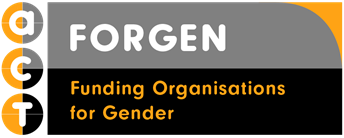 Dear colleagues, We would like to invite you to join a special workshop for RFOs, “Advancing the Sex and Gender Dimension in the Research and Innovation Funding Process”, which will be held Tuesday, September 21, 2021 from 09:00-11:00 PST (17:00-19:00 pm BST / 18:00-20:00 CSET). The event is organised by the Funding Organisations for Gender Equality Community of Practice’s (FORGEN CoP) Sex and Gender (S&G) Dimension in Research Working Group. The workshop aims to gain insight into common practices and evaluations of integrating the sex and gender dimension among RFO´s. There will be a special guest speaker Prof Londa Schiebinger, Gendered Innovations, Stanford University. Topics to be addressed include: How do we get the most impact of the S&G dimension within the RFO funding process?What are the barriers?How can we include intersectionality in the S&G dimension within the RFO funding process?The workshop will be a mix of presentations with large group discussions and small group breakout sessions. Please stay tuned for an agenda and more information about the workshop to be distributed shortly. In the meantime, we would like to invite you to register in advance to help us better prepare for the event.Please Register Here: https://sfi.zoom.us/meeting/register/tZMvf-yvpj0rH9K-tbn6tcUWHNFBymquQt5e After registering, you will receive a confirmation email containing information about joining the meeting.The meeting is open to all public and private funders of research. Please feel free to share the invitation with any colleagues/peers who might be interested. More than one individual can attend per funding organisation. If you have any questions regarding the event please get in touch with us at diversity@sfi.ie.We hope you can join us. Kind regards, Sophia Ivarsson (Vinnova) & Rochelle Fritch (SFI)